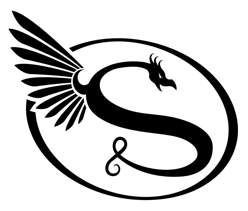 Southwark SchoolSchool-Parent Compact2018-2019 School YearRevision Date {5/01/2018}Dear Parent/Guardian,JOINTLY DEVELOPEDThe parents, students, and staff of Southwark School have partnered in collaboration to develop and write the School-Parent Compact for achievement. Parents are encouraged to attend Southwark’s annual revision meeting that is held in March to review the School-Parent Compact and offer suggestions and recommendations based on our School Anchor Goals and student needs. We also invite parents to participate in the School Family Engagement survey that is also used as a tool to collect parent feedback regarding the current Title I programs, policies, and family engagement at Southwark.To understand how working together can benefit your child, it is first important to understand the district’s and school’s goals for student academic achievement.  THE SCHOOL DISTRICT OF PHILADELPHIA ANCHOR GOALS:100% of students will graduate, ready for college and career.100% of 8-year-olds will read on grade level.100% of schools will have great principals and teachers.SDP will have 100% of the funding we need for great schools, and zero deficit.SOUTHWARK’S GOALS:To help your child meet the district and school goals, the school, you, and your child will work together:SCHOOL/TEACHER RESPONSIBILITIES:Southwark School will: Southwark will provide a series of Monday Morning Parent Workshops in an effort to build our parents’ understanding of:Literacy BlockReading Levels and Reading TiersReading InterventionsWritingMath BlockFormative Math AssessmentOGAP Math ProgressionsStandards Based InstructionParent/Teacher Report Card Conferences:Report Card Conferences are held three times a year: Report Card Conference DatesNovember 7th – 9thFebruary 13th – 15thApril 15th – 17th Parents have an opportunity to discuss their child’s progress with the teacher, as well as receive strategies to assist their child in their areas of need.Academic Town Halls:Southwark will hold on two Saturdays during the school year, a Literacy Town Hall and a Math Town HallPARENT RESPONSIBILITIES:We, as parents, will:Monitor our children’s attendance and ensure that our children maintain an attendance rate 95% or betterEnsure that our children are in proper school uniform.Make sure that all homework is completed.Monitor the amount of television, cell phone usage, and video games time for our children.Participate, as appropriate, in decisions relating to our child’s education – this includes attending Parent/Teacher Report Card Conferences, Back to School Night, and other parent activities.Stay informed about my child’s education and communicate with the school by promptly reading all notices from the school and/or the District received by my child and responding, as appropriate. Work with the school collaboratively to ensure positive outcomes when challengers and conflicts arise.Serve, to the extent possible, on the Southwark SAC, and participate in Southwark’s Home & School.STUDENT RESPONSIBILITIES:Do our homework every day and ask for help when needed.Read at least 30 minutes every day outside of school time.Give to our parents / guardians all notices and information received by me from my school every day.Follow the 7 HabitsWork collaboratively with parents, peers and staff to create a schoolwide positive environment.Arrive on time, in uniform and maintain at least 95% attendance or better.COMMUNICATION ABOUT STUDENT LEARNING:Southwark is committed to frequent two-way communication with families about children’s learning.  Some of the ways you can expect us to reach you are:Report cards distributed three times a yearPSSA Parent ReportsInterim ReportsDaily Behavior Charts (when applicable)Parent/Teacher meetings as neededTeacher/parent communication as needed over the phone, texts, and/or emailsRobo-CallsSouthwark School WebsiteSouthwark Twitter PageTranslations available, as needed, through the Office of TranslationsACTIVITIES TO BUILD PARTNERSHIPS:Southwark offers ongoing events and programs to build partnerships with families. Back to School NightMonday Morning Parent Workshops and EventsAcademic Town HallsKindergarten Open HouseVolunteeringSchool Advisory Council#Focal AreaDistrict-Aligned Goal TemplateAG Outcome Goal2018-19 Target FocusAnticipated 2018-19 Target1College & Career ReadinessAt least 75% ({School Goal}) of students will earn As and Bs in all core courses.1.3 MSMaintain TargetSchoolGoal= 75%2LiteracyNo more than 25% ({Grade 3 Goal}) of 3rd grade students or 20% ({Middle School Goal}) of 4th-8th grade students will score Below Basic on the Reading PSSA1.4:2.3 K-8Maintain TargetGrade3Goal= 25%
MiddleSchoolGoal= 20%3MathNo more than 20% ({School Goal}) of students will score Below Basic on the Math PSSA1.5 MSMaintain TargetSchoolGoal= 20%4Early LiteracyFor every student group, at least 70% ({K Goal}) of Kindergarten and 50% (1st: {Grade 1 Goal}, 2nd: {Grade 2 Goal}) of 1st and 2nd grade students will score at target by the Spring AIMSWeb assessment2.1Maintain TargetKGoal= 58%
Grade1Goal= 50%
Grade2Goal= 50%5Early LiteracyFor all student groups, at least 60% ({K Goal}) of Kindergarten and 75% (1st: {Grade1Goal}, 2nd: {Grade 2 Goal}) of 1st and 2nd grade students will make at least one year’s worth of growth, as evidenced by their independent reading levels in Q1 and Q42.2Maintain TargetKGoal= 65.5%
Grade1Goal=83%
Grade2Goal=82%6ClimateAt least 60% ({School Goal 95}) of students will attend 95% or more of school days, and no more than 15% ({School Goal 85}) of students will attend less than 85% of days.Climate 1Increase TargetSchoolGoal95=65%
SchoolGoal85= 15%7ClimateAt least 90% ({School Goal}) of students will have 0 out-of-school suspensionsClimate 2Maintain TargetSchoolGoal= 60%